Вносится Главой города Костромы ПроектУчитывая решения постоянных депутатских комиссий Думы города Костромы седьмого созыва, руководствуясь статьями 29 и 55 Устава города Костромы, Дума города КостромыРЕШИЛА:1. Утвердить прилагаемый план работы Думы города Костромы седьмого созыва на октябрь-декабрь 2020 года.2. Настоящее решение вступает в силу со дня его подписания.Глава города Костромы 		Ю. В. Журин
"___" _________ 2020 годаПриложениек решению Думы города Костромыот ___ __________ 2019 года № ___ПЛАНработы Думы города Костромы седьмого созыва на октябрь-декабрь 2020 годаI. Перечень проектов решений для рассмотрения на заседаниях Думы города Костромы седьмого созываII. Правотворческая деятельность постоянных депутатских комиссий Думы города Костромы седьмого созываIII. Публичные слушанияIV. Заседания постоянных депутатских комиссий Думы города Костромы седьмого созываV. Работа депутатов Думы города Костромы седьмого созыва с населением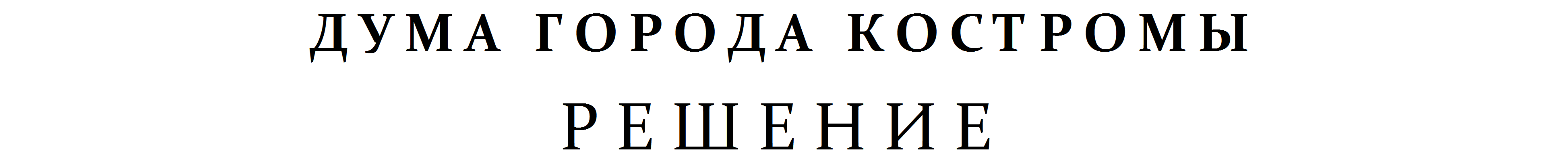 №О плане работы Думы города Костромы седьмого созыва на октябрь-декабрь 2020 годаО плане работы Думы города Костромы седьмого созыва на октябрь-декабрь 2020 годаО плане работы Думы города Костромы седьмого созыва на октябрь-декабрь 2020 годаО плане работы Думы города Костромы седьмого созыва на октябрь-декабрь 2020 года№ Наименование проекта решенияСубъект правотворческой инициативыКомиссия, ответственная за рассмотрение проекта решенияСроки рассмотрения123451О внесении изменения в часть 1 статьи 14 Положения о Комитете по строительству, транспорту и дорожной деятельности Администрации города Костромыглава Администрации города Костромы Комиссия по местному самоуправлениюоктябрь 2О признании утратившим силу решения Думы города Костромы от 28 февраля 2019 года № 38 "Об утверждении Порядка заключения соглашения об изменении границ прилегающей территории между правообладателем здания, строения, сооружения, земельного участка и уполномоченным органом городского округа город Кострома"глава Администрации города КостромыКомиссия по развитию городского хозяйстваоктябрь3О внесении изменений в Порядок предоставления жилых помещений муниципального специализированного жилищного фонда в городе Костромеглава Администрации города КостромыКомиссия по социальным вопросамоктябрь4О внесении изменений в Порядок проведения оценки регулирующего воздействия проектов муниципальных нормативных правовых актов города Костромы, устанавливающих новые или изменяющих ранее предусмотренные муниципальными нормативными правовыми актами города Костромы обязанности для субъектов предпринимательской и инвестиционной деятельностиглава Администрации города КостромыКомиссия по экономике и финансамоктябрь5О внесении изменений в Порядок формирования, ведения, обязательного опубликования перечня муниципального имущества города Костромы, свободного от прав третьих лиц (за исключением права хозяйственного ведения, права оперативного управления, а также имущественных прав субъектов малого и среднего предпринимательства), подлежащего предоставлению во владение и (или) пользование на долгосрочной основе субъектам малого и среднего предпринимательства и организациям, образующим инфраструктуру поддержки субъектов малого и среднего предпринимательстваглава Администрации города КостромыКомиссия по экономике и финансамоктябрь6О внесении изменений в Порядок формирования и использования бюджетных ассигнований муниципального дорожного фонда города Костромыглава Администрации города КостромыКомиссия по экономике и финансамоктябрь7О направлении предложения о безвозмездной передаче имущества из государственной собственности Костромской области в муниципальную собственность города Костромыглава Администрации города КостромыКомиссия по экономике и финансамоктябрь8О направлении предложения о безвозмездной передаче имущества из муниципальной собственности города Костромы в федеральную собственностьглава Администрации города КостромыКомиссия по экономике и финансамоктябрь9О внесении изменения в статью 11 Положения о порядке управления и распоряжения имуществом, находящимся в муниципальной собственности города Костромыглава Администрации города КостромыКомиссия по экономике и финансамоктябрь10О поручении о включении в план деятельности Контрольно-счетной комиссии города Костромы на 2020 годГлава города КостромыПостоянные депутатские комиссииоктябрь11О плане работы Думы города Костромы на октябрь-декабрь 2020 годаГлава города КостромыПостоянные депутатские комиссииоктябрь12О даче муниципальному предприятию города Костромы "Городские ритуальные услуги" согласия на продажу принадлежащего предприятию на праве хозяйственного ведения недвижимого имуществаглава Администрации города КостромыКомиссия по экономике и финансамноябрь13О снижении размера подлежащей перечислению в бюджет города Костромы части прибыли, полученной муниципальным унитарным предприятием города Костромы "Школьник" за 2019 год"глава Администрации города КостромыКомиссия по экономике и финансамноябрь14О даче согласия Комитету по строительству, транспорту и дорожной деятельности Администрации города Костромы на отказ от права постоянного (бессрочного) пользования земельным участкомглава Администрации города КостромыКомиссия по экономике и финансамноябрь15О безвозмездном принятии в муниципальную собственность города Костромы движимого имущества, обеспечивающего уличное освещение, от главы крестьянского (фермерского) хозяйства Румянцева Павла Робертовичаглава Администрации города КостромыКомиссия по экономике и финансамноябрь16Об утверждении Перечня объектов муниципальной собственности города Костромы, не подлежащих приватизации в 2021 году и плановом периоде 2022 и 2023 годовГлава Администрации города КостромыКомиссия по экономике и финансамоктябрь-ноябрь17Об утверждении Прогнозного плана приватизации муниципального имущества города Костромы на 2021 год и на плановый период 2022 и 2023 годовГлава Администрации города КостромыКомиссия по экономике и финансамоктябрь-ноябрь18Об установлении на 2021 год значения коэффициента муниципального регулирования, применяемого при определении размера арендной платы за пользование муниципальным имуществомГлава Администрации города КостромыКомиссия по экономике и финансамоктябрь-ноябрь19О внесении изменений в решение Думы города Костромы от 19 декабря 2019 года № 204 "О бюджете города Костромы на 2020 год и на плановый период 2021 и 2022 годов"Глава Администрации города КостромыКомиссия по экономике и финансамоктябрь-декабрь20Об утверждении структуры Администрации города Костромыглава Администрации города КостромыКомиссия по местному самоуправлениюноябрь - декабрь21Об утверждении Порядка определения части территории городского округа город Кострома, на которой могут реализовываться инициативные проектыглава Администрации города КостромыКомиссия по местному самоуправлениюдекабрь22Об установлении границ территории, на которой осуществляется территориальное общественное самоуправление, и назначении учредительного собранияглава Администрации города КостромыКомиссия по местному самоуправлениюпо мере внесения23Об установке мемориальных досок или других памятных знаков на территории города Костромыглава Администрации города Костромы Комиссия по местному самоуправлениюпо мере внесения24О наименовании элементов планировочной структуры и элементов улично-дорожной сети, расположенных в границах муниципального образования городского округа город Костромаглава Администрации города Костромы Комиссия по местному самоуправлениюпо мере внесения№Наименование вопросаСубъект правотворческой инициативыСроки рассмотрения12341О назначении исполняющего обязанности председателя Контрольно-счетной комиссии города КостромыКомиссия по местному самоуправлениюоктябрь2О внесении изменений в статьи 37 и 48 Устава муниципального образования городского округа город КостромаКомиссия по местному самоуправлениюноябрь3О внесении изменений в некоторые решения Думы города Костромы в связи с изменением трудового законодательстваКомиссия по местному самоуправлениюоктябрь4О проведении городского конкурса на лучшее праздничное оформление "Новогодняя Кострома"Комиссия по социальным вопросамоктябрь 5О внесении изменений в статью 1 Положения о Почетной грамоте Думы города КостромыКомиссия по социальным вопросамоктябрь6О внесении изменения в пункт 84 решения Думы города Костромы от 20 октября 2005 года № 84 "Об установлении земельного налога на территории города Костромы" Комиссия по экономике и финансамоктябрь7О внесении изменения в пункт 2 решения Думы города Костромы от 30 марта 2020 года № 50 "О внесении изменения в решение Думы города Костромы от 20 октября 2005 года № 84 "Об установлении земельного налога на территории города Костромы"Комиссия по экономике и финансамоктябрь8О внесении изменений в Положение о порядке управления и распоряжения имуществом, находящимся в муниципальной собственности города КостромыКомиссия по экономике и финансамоктябрь9О назначении на должность председателя Контрольно-счетной комиссии города КостромыКомиссия по местному самоуправлениюноябрь10О внесении изменений в Порядок организации и проведения публичных слушаний по проектам муниципальных правовых актов города Костромы в сфере градостроительной деятельностиКомиссия по местному самоуправлениюноябрь11О назначении на должность заместителя председателя Контрольно-счетной комиссии города КостромыКомиссия по местному самоуправлениюноябрь12О бюджете города Костромы на 2021 год и на плановый период 2022 и 2023 годовКомиссия по социальным вопросамноябрь13О внесении изменений в Положение о территориальном общественном самоуправлении в городе КостромеКомиссия по местному самоуправлениюдекабрь14Об утверждении Порядка выдвижения, внесения, обсуждения, рассмотрения инициативных проектов, а также проведения их конкурсного отбораКомиссия по местному самоуправлениюдекабрь15О внесении изменений в Порядок назначения и проведения опроса граждан на территории города КостромыКомиссия по местному самоуправлениюдекабрь16О внесении изменений в Порядок назначения и проведения собраний, конференций граждан в городе КостромеКомиссия по местному самоуправлениюдекабрь17О внесении изменений в Генеральный план города Костромы и Правила землепользования и застройкиКомиссия по городскому хозяйствудекабрь18О проведении десятого городского первенства на призы Думы города Костромы по оздоровительному бегу на лыжах, посвященного памяти заслуженного работника физической культуры Российской Федерации, депутата Костромского городского Совета народных депутатов Замятина Александра НиколаевичаКомиссия по социальным вопросамдекабрь19О награждении Почетной грамотой Думы города КостромыКомиссия по социальным вопросампо мере поступления документов 20Об утверждении Плана мероприятий Думы города Костромы по противодействию коррупции на 2021 годКомиссия по местному самоуправлениюв течение квартала21О внесении изменений в основные вопросы ведения постоянных депутатских комиссий Думы города Костромы седьмого созываКомиссия по местному самоуправлениюв течение квартала22О внесении изменений в отдельные решения Думы города Костромы в части приведения в соответствие с законодательством о противодействии коррупцииКомиссия по местному самоуправлениюв течение квартала23Приведение Устава муниципального образования городского округа город Кострома в соответствие с законодательством Российской Федерации Комиссия по местному самоуправлениюв течение квартала№Наименование проекта решенияСрок исполненияОтветственный1О внесении изменений в Устав муниципального образования городского округа город Кострома по мере внесения Комиссия по местному самоуправлению2О бюджете города Костромы на 2020 год и на плановый период 2021 и 2022 годовноябрь-декабрьКомиссия по экономике и финансамПо планам работы комиссий (прилагаются)Председатели постоянных депутатских комиссийПрием избирателейСогласно постановлению Главы города Костромы